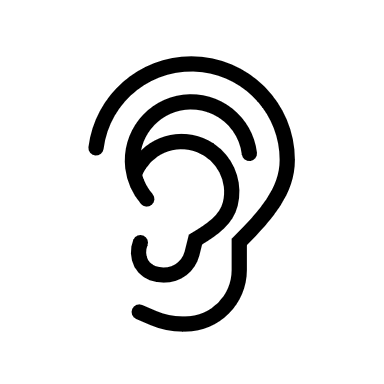 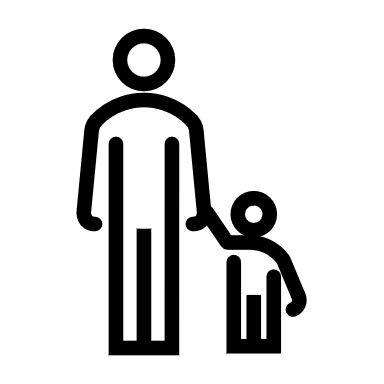 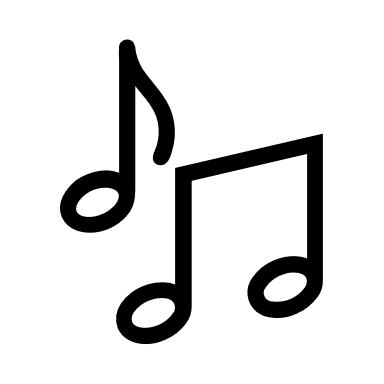 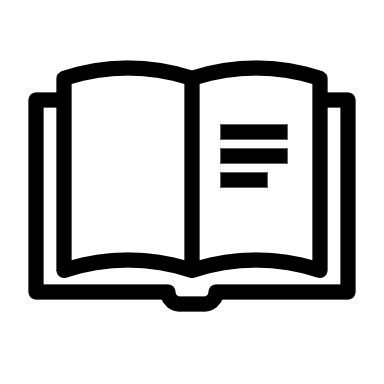 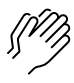 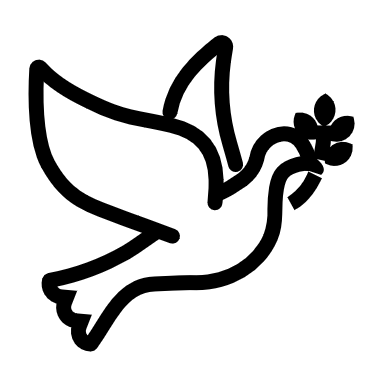 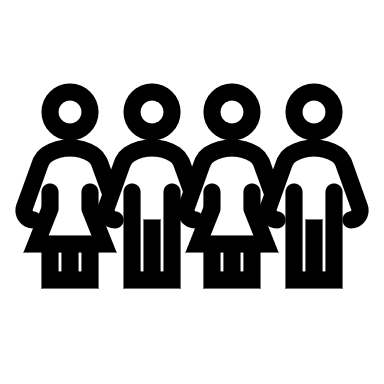 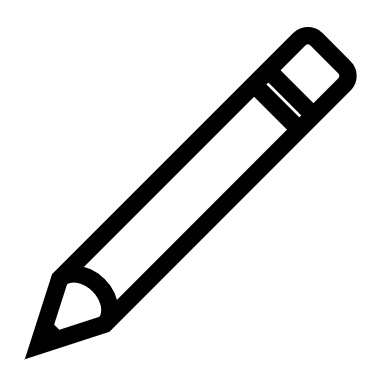 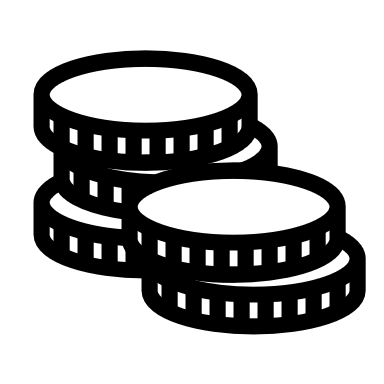 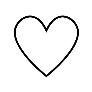 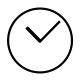 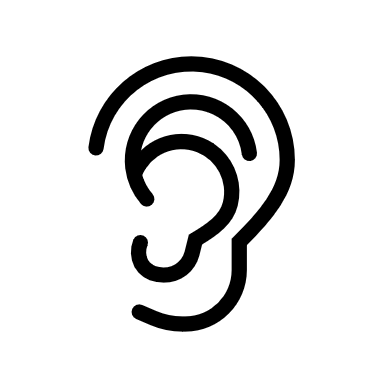 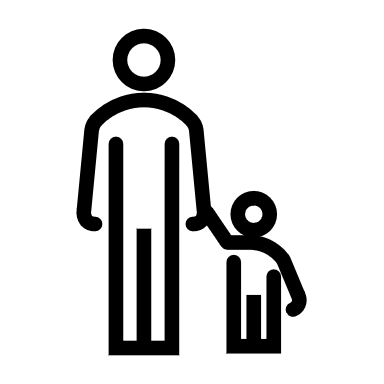 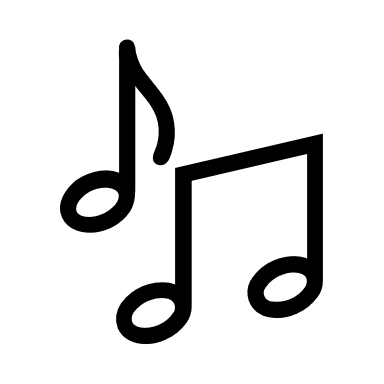 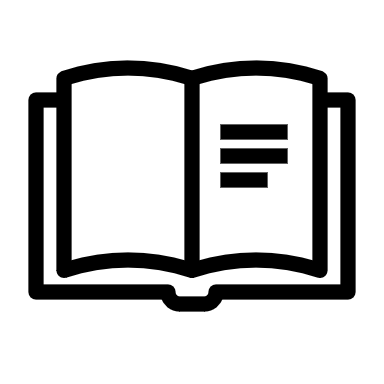 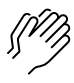 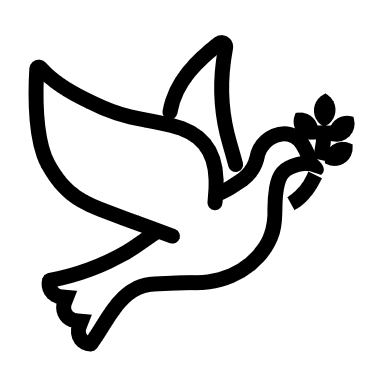 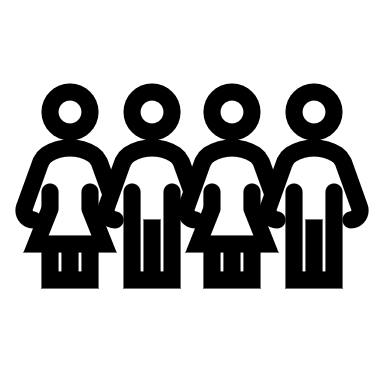 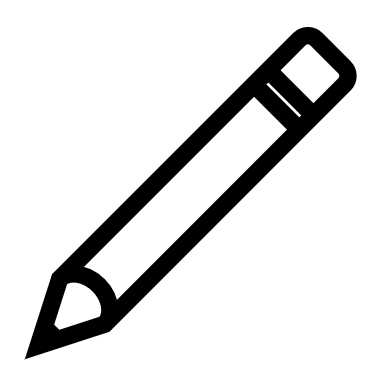 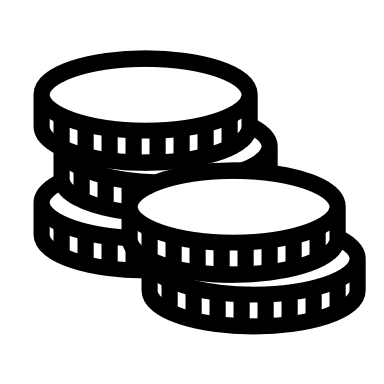 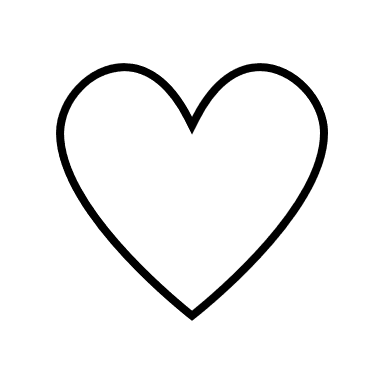 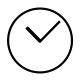 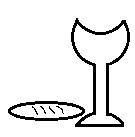 (Kids – use your worship packet and the tools listed at the end of the bulletin to do all these things.)Southminster Presbyterian Church 5th Sunday after Epiphany or 48th Sunday of Covid19February 7, 20219:30 a.m. Find the link for the service on one of these sites:1) our Facebook page: https://www.facebook.com/SouthminsterGlenEllyn/
2) our web site: https://www.southminsterpc.org/worship-videos
3) our YouTube channel:
https://www.youtube.com/channel/UCPgWICngOvkmR1OXgCG_wiA/videosIf the video feed is interrupted during the service, we will continue to record and then post the full video on Facebook and our web site as soon as possible.   1	Gathering Music: The Strife Is O’er (236); This Is the Feast of Victory (513); 
Faith Begins by Letting Go (684); Guide My Feet (741); Fight the Good Fight (846)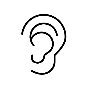 Today our slideshow features our favorite sports teams.  2	Welcome, Announcements, and Moment for Mission 3 	Lighting the Candles  	(Galatians 5:22-23)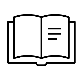 Come, Holy Spirit. May the fruit of the Spirit live in us: love, joy, peace, patience, kindness, generosity, faithfulness, gentleness, and self-discipline. 
Come, Holy Spirit, come. 4 	Improvisational Prelude     5	Call to Worship  	(Romans 15:7)		Leader:	Welcome one another as Christ has welcomed you!	People:	Glory to God! Everyone is invited! 6	Hymn 770:   	I’m Gonna Eat at the Welcome Table  (verses 1, 4)	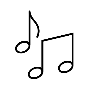 I’m gonna eat at the welcome table;I’m gonna eat at the welcome table, Alleluia.I’m gonna eat at the welcome table;I’m gonna eat at the welcome table, Alleluia.Here all the world will find a welcome;Here all the world will find a welcome, Alleluia.Here all the world will find a welcome;Here all the world will find a welcome, Alleluia. 7	Prayer of Confession: Gracious God, you seem to ask the impossible. We’d prefer to exclude our enemies from your grace. Free us from our hostile hearts and embolden us to forgive for the sake of Jesus Christ, our Savior and Lord, we pray. Amen.	       		(Time of silence for personal prayer and confession)    	 8	Declaration of the Grace of God/Assurance of Pardon    	(Psalm 103)	Leader:	The Lord is merciful and gracious; slow to anger, 
 		and abounding in steadfast love,	People:	For as the heaven is high above the earth, 
 		so great is God’s mercy and love.	Leader:	As far as the east is from the west,	People:	So far has he removed our wrongdoings from us.	Leader:	In the name of Jesus Christ, we are forgiven!	All:	Alleluia! Amen! 9	Response 582:  	Glory to God, Whose Goodness Shines on Me Glory to God, whose goodness shines on me,And to the Son, whose grace has pardoned me,And to the Spirit, whose love has set me free.As it was in the beginning, is now and ever shall be. Amen.World without end, without end. Amen.World without end, without end. Amen.World without end, without end. Amen.As it was in the beginning, is now and ever shall be. Amen.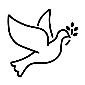 10	The Passing of the Peace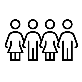 11	Word with Children: 		Christine Olfelt12	Prayer for Illumination     13     Scripture Lesson: Luke 7:1-17 	                                  Splitting up how?  14    Sermon:	“Everyone Is Invited”   	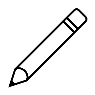 Children, as you listen to the sermon, you may want to choose an activity 
from the children’s packet that will help you think about what you hear in the sermon.15	Saying What We Believe/Affirmation of Faith  (unison)	  			The Apostles’ Creed [Ecumenical]I believe in God, the Father almighty, creator of heaven and earth.I believe in Jesus Christ, God’s only Son, our Lord, who was conceived by the Holy Spirit, born of the Virgin Mary, suffered under Pontius Pilate, was crucified, died, and was buried; he descended to the dead. On the third day he rose again; he ascended into heaven, he is seated at the right hand of the Father, and he will come to judge the living and the dead.I believe in the Holy Spirit, the holy catholic Church, the communion of saints, the forgiveness of sins, the resurrection of the body, and the life everlasting. Amen.16	Hymn 769: 	For Everyone Born  (verse 1) 		For everyone born, a place at the table,For everyone born, clean water and bread,A shelter, a space, a safe place for growing,For everyone born, a star overhead,And God will delightWhen we are creators of justice and joy, Compassion and peace:Yes, God will delight, When we are creators of justice,Justice and joy!Offering of Ourselves and Our Gifts17	Offertory:  	At This Table 	Idina Menzel, Jonas Myri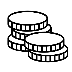 18	*Doxology 		Hymnal #606Praise God, from whom all blessings flow;Praise Him all creatures here below;Praise Him above, ye heavenly host;Praise Father, Son, and Holy Ghost. Amen.19	Prayer of Dedication	Service of the Lord’s Supper              20	Invitation 	[We extend an invitation to the Lord’s Supper to all who have been baptized. You do 
 	not need to be a member of this congregation or a Presbyterian to share in this meal. 
	We remember that access to the Table is not a right conferred upon the worthy, but a 
 	privilege given to believers who come in faith, repentance, and love.]21 	Great Prayer of Thanksgiving  	Leader:	The Lord be with you.	People:	And also with you.	Leader:	Lift up your hearts.	People:	We lift them to the Lord.	Leader:	Let us give thanks to the Lord our God. 	People:	It is right to give our thanks and praise.22	    The minister gives thanks…23	The congregation responds by singing together:         Holy, holy, holy Lord, God of power and might,Heav’n and earth are full of your glory.Hosanna in the highest, hosanna in the highest.Blest is he who comes in the name of the Lord.Hosanna in the highest, hosanna in the highest.24	The minister continues the Thanksgiving…	Dying you destroyed our death,	Rising you restored our life.	Lord Jesus, come in glory.The minister continues with Intercessions for the Church and the World
and Prayers of the People…	Leader:	Lord, in your mercy,	People:	hear our prayers.	Our Lord’s PrayerOur Father who art in heaven, hallowed be thy name. Thy kingdom come, thy will be done, on earth as it is in heaven. Give us this day our daily bread; and forgive us our debts, as we forgive our debtors; and lead us not into temptation, but deliver us from evil. For thine is the kingdom and the power and the glory, forever. Amen.Children, draw or write something you would like to say to God in prayer this morning. 
If you want to share it with the church, you may also leave a message 
on the church phone line.	Words of Institution 	Communion25	Communion Anthem: Celtic Communion  	arr. Mark Hayes26	Prayer after Communion27	Hymn: 	As We Gather at Your Table  (verses 1-3)As we gather at your table, As we listen to your word,Help us know, O God, your presence;Let our hearts and minds be stirred.Nourish us with sacred story Til we claim it as our own;Teach us through this holy banquetHow to make Love’s victory known.Turn our worship into witness In the sacrament of life;Send us forth to love and serve you,Bringing peace where there is strife.Give us, Christ, your great compassion To forgive as you forgave;May we still behold your imageIn the world you died to save.Gracious Spirit, help us summonOther guests to share the feastWhere triumphant Love will welcomeThose who have been last and least.There no more will envy blind usNor will pride our peace destroy,As we join with saints and angelsTo repeat the sounding joy.28	Charge and Benediction   	Leader:	Now go and serve the Lord,	All:	For we are blessed to be a blessing! Alleluia! Amen!29	PostludeParticipants and Technical CrewRev. Wendy BodenLiturgists: Christine Olfelt, Blair Nelson  Musicians: Tom Anderson, Linnea Olfelt; Virtual choir: Wendy Boden, Elise Henkels, Linda Wolf Jeziorski, Paul Jeziorski, Louanne Jourdan, Victor King, Donna Marton, Lois StevensonTech support: Ron Birchall, Steve Henkels. David Kozich, Chris Kozich, Christine Olfelt, 
Blair Nelson  The flowers today are from Heidi and Steve Shierry in honor of Steve’s 60th birthday.Good Morning to our Children:To complete all the activities in this worship folder you will need:ears to heara mouth to sing  hands to foldeyes to read a brain to think  a worship kit including:something to color with – crayons, markers or colored pencilssomething to write with, like a pen or pencilsomething to write on, like a table or a clipboardscissors and tape  If you would like a worship kit for your child, please contact Christine@southminsterpc.org and one will come to you!A Guide to Our Worship SymbolsQuotations for our Worship Symbols Guide are taken from Our Order of Worship by Teresa Lockhart Stricklen, Associate for Worship, Presbyterian Church (USA), found at https://www.pcusa.org/site_media/media/uploads/theologyandworship/pdfs/order_of_worship_brochure_dec_2008.pdf. Edited.We listenWe pass the peaceWe read alongWe give our offering of time, talent and treasureWe standWe sing if we are at homeWe prayWe respondWe participate
 in the Word 
with ChildrenWe take com-munionWe listen: “Basically, the sermon is God’s dynamic, eternal Word spoken to us in such a way that we might hear what God has to say to us and be encouraged to follow the Lord 
in faith.  We pass the peace: “…We greet one another with the peace of Christ as common forgiven sinners. As we are forgiven, so we forgive. This is also a good time to reconcile with those family members who drove us crazy trying to get to church on time, church members with whom we have tensions, or people we're not so happy to see.”We read along: “God’s Word comes to us in many ways—through scripture, special music, sermons. Listen for God's eternal Word addressing you with good news about the Lord’s love for you and all people.”We give our offering of time, talent, and treasure: “This is the time when we give ourselves, all that we are, and all that we have, to God’s service. As a symbol of what is of value to us, we make an offering… to promote the gospel.”We stand: “We stand as a way of saying, “This is where I stand,” and as a way of standing in continuity with the people of God of ages past…”We sing: “…We sing praise with hearts and minds (even if that's a little out of tune), just enjoying God for who God is. As we open up the pathways of breath to sing praise, we make space for the Spirit breath to fill us.” Even if we simply listen and read the words, we are praising God.We pray: The first thing we do is pray—for our world, the church, other people, and ourselves. The prayer is our prayer as a church. One person may pray for us, but we are all praying together as one in our hearts, continuing Christ’s ministry of prayer for the world.”We respond: Responding by writing or drawing helps us remember what we are hearing and is a chance to express our beliefs.We participate in the Word with Children: It is called the Word WITH Children because the whole church is invited to listen with the fresh, faith-filled ears of children to the proclaimed message.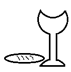 We share communion. The Lord’s Supper not only nourishes, it also teaches, and we learn about communion by participating in it. Even very young children can sense that the Lord’s Supper is a special meal to be received with respect, and they can share a deep sense of belonging to the forgiving, accepting, loving community of the church. Parents or guardians may decide when their children have reached this point and are ready to celebrate communion.